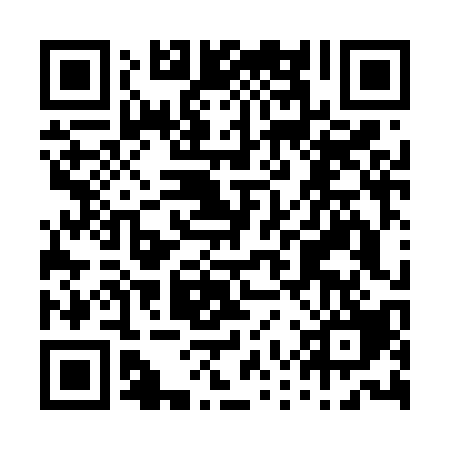 Ramadan times for Alpicella, ItalyMon 11 Mar 2024 - Wed 10 Apr 2024High Latitude Method: Angle Based RulePrayer Calculation Method: Muslim World LeagueAsar Calculation Method: HanafiPrayer times provided by https://www.salahtimes.comDateDayFajrSuhurSunriseDhuhrAsrIftarMaghribIsha11Mon5:045:046:4112:324:356:246:247:5512Tue5:025:026:3912:324:366:256:257:5613Wed5:015:016:3812:314:376:266:267:5814Thu4:594:596:3612:314:386:276:277:5915Fri4:574:576:3412:314:396:296:298:0016Sat4:554:556:3212:314:406:306:308:0217Sun4:534:536:3012:304:416:316:318:0318Mon4:514:516:2812:304:426:326:328:0419Tue4:494:496:2712:304:436:346:348:0620Wed4:474:476:2512:294:446:356:358:0721Thu4:454:456:2312:294:456:366:368:0922Fri4:434:436:2112:294:466:386:388:1023Sat4:414:416:1912:294:476:396:398:1224Sun4:394:396:1712:284:486:406:408:1325Mon4:364:366:1512:284:496:416:418:1426Tue4:344:346:1412:284:506:426:428:1627Wed4:324:326:1212:274:516:446:448:1728Thu4:304:306:1012:274:526:456:458:1929Fri4:284:286:0812:274:526:466:468:2030Sat4:264:266:0612:264:536:476:478:2231Sun5:245:247:041:265:547:497:499:231Mon5:225:227:031:265:557:507:509:252Tue5:205:207:011:265:567:517:519:263Wed5:175:176:591:255:577:527:529:284Thu5:155:156:571:255:587:547:549:295Fri5:135:136:551:255:597:557:559:316Sat5:115:116:531:245:597:567:569:337Sun5:095:096:521:246:007:577:579:348Mon5:075:076:501:246:017:597:599:369Tue5:045:046:481:246:028:008:009:3710Wed5:025:026:461:236:038:018:019:39